PROVOZNÍ ŘÁD LESNÍHO KLUBU PECKAPlatnost k 1.9. 2021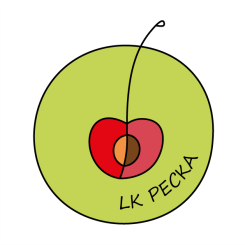 Vypracovala:		Bc. Zuzana Dvořáková Baksová		   4.7.2022Vydal:				Lesní klub Pecka				   7.7.2022Projednal:			Lesní klub Pecka				   6.7.2022Schválilo:			Představenstvo Lesního klubu Pecka	   6.7.2022Zřizovatel: Lesní klub Pecka, z.s.,Sídlo spolku: Renneská třída 393/12, 63900 Brno
IČ: 10697721
Kontaktní osoba:  Bc. Zuzana Dvořáková Baksová, koordinátorka Lesního klubu Pecka, tel. 774 654 440Email: info@lk-pecka.cz
Adresa: Luční, 595 01 Velká Bíteš, GPS: 49.2910900N, 16.2365681EProvoz zařízení: celodenní / 3 dny v týdnu (po – st)Denní kapacita dětí: 15 dětí (2 průvodci)Obsah1 OBECNÁ USTANOVENÍ1.1 Působnost a zásady směrnice2 PROVOZNÍ INFORMACE2.1 Povolení k provozu2.2 Provozní podmínky2.3 Zázemí2.3.1 Maringotka2.3.2 Zahrada2.4 Zajištění toalet2.5 Požadavky na hygienicko-protiepidemický režim2.6 Zajištění vody3 ZÁPIS A PŘIJETÍ DÍTĚTE DO LK PECKA3.1 Zápis dítěte3.2 Přijetí dítěte3.3 Zkušební den3.4 Ukončení docházky, změna docházky4 FINANCE4.1 Výše členského příspěvku pro školní rok 2021-2022 a s ním související platby a podmínky4.2 Úhrada jízdného a vstupného na kulturní akce4.3 Dary4.4 Brigády4.5 Členské příspěvky a sleva na dani4.6 Úhrada příspěvků v době zavřeného LK Pecka z důvodu vládních opatření5 PŘEDÁVÁNÍ DĚTÍ, VYZVEDÁVÁNÍ, OMLOUVÁNÍ Z DOCHÁZKY, NÁHRADNÍ DOCHÁZKA 5.1 Předávání dítěte5.2 Vyzvedávání dítěte5.3 Omlouvání dítěte z docházky a náhrady6 PROVOZ LK PECKA6.1 Pravidla pobytu v zázemí LK Pecka6.2 Pravidla pobytu v lese6.3 Etická pravidla LK Pecka6.4 Etický kodex průvodců6.5 Krizový plán6.6 Spolupráce s rodiči, rodičovské schůzky6.7 Pedagogická koncepce6.8 Průvodci 6.9 Stravování 6.10 Vybavení a oblečení dětí6.11 Zdraví dítěte6.11.1 Obecné6.11.2 Klíšťata6.11.3 Covid-196.12 Pojištění7 PRÁVA A POVINNOSTI7.1 Práva a povinnosti průvodců7.2 Práva a povinnosti zákonných zástupců8 PRAVIDLA SPOLEČNÉHO SOUŽITÍ V ZÁZEMÍ V LK PECKA9 REVIZE PROVOZNÍHO ŘÁDU A ZÁVĚREČNÁ USTANOVENÍ1 OBECNÁ USTANOVENÍNa základě ustanovení § 7 odst. 2 zákona č.258/2000 Sb., o ochraně veřejného zdraví, v platném znění, schvaluje představenstvo spolku tuto směrnici.1.1 Působnost a zásady směrniceTento řád upravuje provozní pravidla Lesního klubu Pecka (dále jen LK Pecka).Směrnice:musí být vydána písemně,nesmí být vydána v rozporu s právními předpisy,nesmí být vydána se zpětnou účinností,vzniká na dobu neurčitou,je závazná pro všechny zaměstnance organizace,směrnice musí být přístupná všem zaměstnancům.předseda spolku je povinen seznámit zaměstnance s vydáním, změnou, či zrušením tohoto vnitřního předpisu nejpozději do 15 dnů.2 PROVOZNÍ INFORMACEProvozní řád LK Pecka stanovuje formu organizace lesního klubu. Upřesňuje kompetence všech zainteresovaných (dětí, rodičů, pracovníků) a podává přehled a informace o fungování LK Pecka. Je nedílnou součástí dohody mezi rodiči a LK Pecka. Pro umístění dětí do LK Pecka je třeba být členy spolku.Pedagogický program zajišťují průvodci. Jejich role je pedagogická. (dále jen průvodce/průvodci). LK Pecka v zastoupení průvodcem je zodpovědný za děti během pedagogicko-vzdělávacího programu za nepřítomnosti rodiče.Chod LK Pecka zajišťuje koordinátorka Zuzana Dvořáková Baksová. Koordinátorka LK Pecka zajišťuje formální část provozu. Zpracovává pracovní smlouvy s průvodci, zařizuje pojištění, BOZP, požární ochranu, revize, spravuje finance LK Pecka, eviduje smlouvy, přihlášky a další dokumentaci školky, přijímá dary a vystavuje potvrzení, komunikuje s rodiči ohledně chodu LK Pecka a jeho pedagogického směřování a možnostech pro jejich děti. Přijímá omluvenky a organizuje náhrady. Zajišťuje organizování obědů. Je zároveň hlavním průvodcem LK Pecka. 2.1 Povolení k provozuDokumentace týkající se povolení k provozu jsou k dispozici na vyžádání
u koordinátorky LK Pecka.Jedná se o tyto dokumenty:Smlouva o pojištění majetku a odpovědnosti spolku Dokumentace BOZP a PO – zajištění bezpečnosti a ochrany zdraví při práci, požární ochrana + revize hasicích přístrojů, revize kamen a komínu od kominíkaSmlouva o dovozu pitné vodyMajitelem pozemku je předseda spolku Lesní klub Pecka, z.s., z tohoto důvodu není součástí povinných dokumentů nájemní smlouva pozemku.2.2 Provozní podmínkyLK Pecka provozuje čtyřdenní program pro předškolní děti ve věku od 3 do 7 let. Ve specificky posouzených případech lze přijmout i dítě mladší 3 let. Program probíhá od pondělí do středy v čase 8:00 – 16:00 hod. Rodiče mají možnost zvolit i dvoudenní nebo třídenní model docházky či vyzvedávat dítě dříve dle domluvy.Děti přicházejí do LK Pecka mezi 8:00 a 9:00. V 9:00 začíná ranní kruh v týpí. Následuje svačina a potom výprava do okolí LK Pecka. Oběd probíhá od 12:30, mezi 13:30 a 14:30 děti odpočívají.  Následuje odpolední svačina od 14:00 hodin a poté odpolední program a volná hra.Začátek a konec školního roku je shodný s běžným školním rokem. LK Pecka nezajišťuje provoz v době letních prázdnin (probíhají příměstské tábory), podzimních, vánočních a jarních prázdnin a státních svátků.Maximální velikost skupiny je 16 dětí a 2 průvodci. Děti je možné předat průvodci v 8:00 a v 8:30 na parkovišti na ulici Luční. Pokud rodič přijíždí do LK Pecka autem, parkuje vždy na tomto parkovišti. Pouze rodič, který veze do LK Pecka oběd, může na dobu nezbytně nutnou zaparkovat na adrese Luční 731. Děti, které přijdou do LK Pecka později, se scházejí přímo v místě zázemí LK Pecka. V případě výletů je možný sraz na jiném místě (o kterém budou rodiče včas informování e-mailem). Rodiče dbají, aby po jejich příchodu/odchodu byla řádně zabezpečena vstupní branky.Cesta do zázemí LK Pecka vede přes lávku přes potok Bítýška. Rodič a průvodce dbá v tomto úseku zvýšené opatrnosti. Děti jsou poučeny o nebezpečí vodního toku a bez souhlasu průvodce k potoku nechodí.2.3 ZázemíZázemím LK Pecka je maringotka s kamny na tuhá paliva, s terasou, šatnou a kompostovatelnými toaletami. Pitnou vodu dovážíme v barelech. Na oplocené zahradě je týpí, venkovní ohniště, a další přírodní prvky. V maringotce a týpí je viditelně podle pravidel BOZP a PO umístěn hasicí přístroj a lékárnička. Na úklidu, údržbě a rozvoji zázemí se podílí zaměstnanci LK Pecka, členové spolku a jejich děti.2.3.1 MaringotkaDěti odpočívají na dvoupatrových postelích zajištěných proti pádu. U matrací skladujeme deky a spacáky na spaní, označené pro každé dítě. Rodiče zodpovídají za pravidelné praní přikrývek. V maringotce je kuchyňka se společným nádobím a osobními hrnky, kamna na dřevo, komoda s výtvarnými potřebami, úložný prostor pro další vybavení LK Pecka a také krabice s náhradním oblečením. Jde o krabice DRÖNA z Ikea. Každý rodič zajistí dítěti tento box na náhradní oblečení a dítě si jej v LK Pecka vyzdobí. V maringotce jsou také stolky a židličky na konzumaci jídla a tvoření. Na maringotku navazuje pergola určená pro aktivity v případě teplejšího počasí, opět vybavena stoly a lavičkami. Vedle vchodu do maringotky je šatna a wc. V šatně si děti ukládají všechno venkovní oblečení a boty.2.3.2 ZahradaZahrada je oplocená. Pozemek LK Pecka má rozlohu přibližně 700m².Dominantou zahrady je týpí. Dále zahrada disponuje ohništěm, přírodními prvky, záhony, ovocnými stromky a kompostem. 2.4 Zajištění toaletNa šatnu navazují dva pilinové záchody velikostí odpovídající potřebám dítěte. Také umyvadlo a várnice s teplou vodou. Po vykonání potřeby dítě lopatkou zasype záchod pilinami. Plné kyblíky se kompostují na kompostech na konci pozemku. Každé dítě má označeno svůj ručník a ty se pravidelně každý týden perou v rámci úklidu.2.5 Požadavky na hygienicko-protiepidemický režimBěžný úklid je prováděn každý den provozu školky. Jednou týdně pak důkladnější úklid včetně mytí podlah. Velký úklid probíhá formou brigády jednou ročně, případně častěji, dle dohody a potřeby.Likvidace odpadů: Třídíme plasty, papíry, kovy, sklo a bioodpad, který umisťujeme na kompost. Komunální odpad je odvážen každý týden v rámci úklidu.2.6 Zajištění vodyPitná voda je dovážena v barelech na základě smlouvy. 3   ZÁPIS A PŘIJETÍ DÍTĚTE DO LK PECKAPřed zápisem dítěte do LK Pecka je rodič povinen osobně navštívit zázemí LK Pecka a sejít ses průvodci a koordinátorkou. 3.1 Zápis dítětePokud má rodič zájem o zápis dítěte do LK Pecka, je vhodné si domluvit návštěvu tzv. "zkušební den", kde bude mít možnost podrobně se seznámit s naším programem, přístupem i průvodci. Zápis dětí na příští školní rok probíhá zpravidla v dubnu. Aktuální informace jsou uváděny na webu www.lk-pecka.cz, kde je také k dispozici Přihláška k předškolnímu vzdělávání. Pokud má LK Pecka volnou kapacitu, je možné přijímat děti v průběhu celého roku, vždy od začátku měsíce. Koordinátorka vede pořadník zájemců o docházku.3.2 Přijetí dítěteNa přijetí dítěte do LK Pecka není nárok. O přijetí dětí rozhoduje koordinátorka LK Pecka a průvodci na základě osobní schůzky a Přihlášky k předškolní docházce. Přednostně jsou přijímáni sourozenci dětí, které už do LK Pecka chodí. Rozhodující je také zralost dítěte a zájem rodičů o koncepci LK Pecka. Před začátkem školního roku – v červnu – proběhne schůzka, na které rodiče vyplní a podepíší Přihlášku ke členství ve spolku a Smlouvu o poskytování výchovně-vzdělávacího programu. Rodičům je také podrobně vysvětlen Provozní řád. Koordinátorka LK Pecka sdělí rodičům přesnou výši členského poplatku, číslo účtu a poznámku k platbě (jméno a příjmení dítěte a uvedení placeného měsíce). Rodič uhradí kauci nejpozději do sedmi dnů od podpisu ve výši jednoho měsíčního členského příspěvku. Kauce slouží jako jistota za rezervaci místa pro dítě ve vzdělávání (konkrétněji popsáno ve Smlouvě o poskytování výchovně-vzdělávacího programu). Členský příspěvek, uhradí rodič nejpozději do 15. dne předchozího měsíce, kdy dítě začne LK Pecka navštěvovat. Docházku např. za září platí nejpozději do 15.8.V případě, že rodiče přihlásí dítě k docházce během školního roku, probíhá tato schůzka individuálně.3.3 Zkušební denV rámci zkušebního dne může rodič s dítětem1x zdarma (rodič hradí oběd) navštívit LK Pecka a zúčastnit se dopoledního programu LK Pecka včetně oběda. V tomto případě zodpovídá za dítě rodič. Termín zkušebního dne je potřeba dopředu domluvit s koordinátorkou LK Pecka. Rodič a dítě, kteří se účastní zkušebního dne, jsou seznámeni s pravidly LK Pecka a jsou povinni je dodržovat.3.4   Ukončení docházky, změna docházkyV případě, že chce rodič ukončit docházku svého dítěte, kontaktuje koordinátorku LK Pecka. Dohodnou se na ukončení smlouvy nebo bude podána výpověď.V případě, že chce rodič změnit docházku svého dítěte, opět kontaktuje koordinátorku LK Pecka a dojednají možnosti. Změna je platná od začátku nového kalendářního měsíce. V případě, že dochází ke snížení docházky, platí i na tuto změnu ochranná lhůta, a to jeden měsíc, aby mohl LK Pecka zajistit náhradníka v docházce a nedošlo tak k výpadku členského příspěvku.Příklad: Rodič se začátkem března rozhodne změnit model docházky ze tří dnů na dva dny v týdnu. Rodič do 15.3. uhradí původně stanovenou výši příspěvku 3600,-. Dítě od 1.4. navštěvuje LK Pecka již jen dva dny v týdnu. Do 15.4. pak již rodič uhradí jen 2700,-. 4 FINANCE4.1 Výše členského příspěvku (na provoz) pro školní rok 2022/2023 a s ním související platby a podmínkyLK Pecka mohou navštěvovat pouze členové spolku Lesní klub Pecka, z.s. a jejich rodinní příslušníci. Výše členského příspěvku se odvíjí od počtu dní, po které dítě navštěvuje LK Pecka.Počet dní v týdnu				Cena za měsíc 2 dny v týdnu					2 700 Kč3 dny v týdnu					3 600 Kč4 dny v týdnu					4 500 Kč (pokud by byl zájem)Cena nezahrnuje stravné.Pokud je volná kapacita v LK Pecka, může si rodič s koordinátorkou LK Pecka dohodnout mimořádný den v LK Pecka. Jednorázová účast na programu stojí 450,-/den.Platba členského příspěvku je nutná do 15. dne předchozího měsíce. Pokud platba za jeden měsíc nedorazí bez předchozí domluvy s koordinátorkou LK Pecka, bude příspěvek uhrazen z kauce. Pokud platba nepřijde ani další měsíc, bude přerušena docházka dítěte, dokud nebude dluh splacen. Členský příspěvek je placen bezhotovostně na účet: 4686289002/5500.Slevy na členském příspěvku sourozencům neposkytujeme. Sourozenec musí mít stejnou péči průvodce jako každé jiné dítě, úspora času koordinátorky v rámci administrativy je zanedbatelná. Sleva může být poskytnuta pouze sourozenci, jehož rodiče jsou schopni jiným způsobem umožnit snížení výdajů LK Pecka. To je posuzováno individuálně představenstvem Lesního klubu Pecka, z.s.Členové LK Pecka platí také členský poplatek, který činí 500,- Kč/pololetí. Je určen na nákup výtvarných a hygienických potřeb.4.2 Úhrada jízdného a vstupného na kulturní akceV případě, že skupina LK Pecky vyrazí na výlet, rodiče o tom budou s předstihem informováni – včetně částky, kterou bude účast dítěte na této akci stát. Vyúčtování probíhá v hotovosti s průvodcem po akci.4.3 DaryLK Pecka, z.s. jako zřizovatel přijímá finanční či věcné dary určené pro LK Pecka.Možnosti darování:1. Vkladem na účet spolku. Číslo účtu: 4686289002/55002. Finanční dar v hotovosti.3. Věcným darem. Výše věcného daru se určí podle přesné nebo obvyklé ceny.Po obdržení daru zřizovatel vydá dárci potvrzení přijetí o daru ve formě:1. Potvrzení o přijatém daru (pokud je dar do 5 000 Kč)2. Darovací smlouvy (dary nad 5 000 Kč) a potvrzení o přijatém daruDar v minimální výši 1000 Kč za rok, kdy dárcem je fyzická osoba nebo 2000 Kč za rok kdy dárcem je právnická osoba, si dárci mohou odečíst od základu daně
z příjmu. Darovací smlouva či potvrzení o přijatém daru slouží jako účetní doklad.4.4 BrigádyBrigády jsou závazná podpora LK Pecka. Pomocí nich se zvelebuje prostor LK Pecka, chystá dřevo na zimu a rodiny se poznávají a stmelují. Ročně probíhají 2–3 brigády, z nich je povinnost zúčastnit se alespoň jedné. Pokud se rodiče nemohou zúčastnit povinné brigády, je nutné LK Pecka kompenzovat svou absenci částkou 1000 Kč. LK Pecka nenese zodpovědnost za případný úraz rodiče vzniklý na brigádě a rodič nepožaduje po LK Pecka náhradu vzniklé škody.4.5 Členské příspěvky a sleva na daniNejsme organizace, která má ze zákona právo nárokovat si slevu na dani za členské příspěvky. NENÍ MOŽNÉ uplatňovat slevu na dani za umístění dítěte, tj. tzv. školkovné, vzhledem k tomu, že nejsme umístěni v rejstříku MŠ. 4.6. Úhrada příspěvků v době zavřeného LK Pecka z důvodu vládních opatřeníBohužel je nyní situace nejistá a často jsme všichni omezování vládními opatřeními z důvodu epidemiologické situace. Lesní klub Pecka, z.s. je z hlediska příjmů zcela závislý na členských příspěvcích rodičů. LK Pecka je komunitní organizace a její členové rozumí tomuto významu a jsou ochotni podpořit LK Pecka i v časech pandemie. Průvodci v době zavřeného LK Pecka nejsou zcela nečinní, chystají pro děti aktivity na ven i na doma, tvoření a úkoly, aby alespoň částečně pomohly rodičům v nelehké situaci. LK Pecka trvá na stálé platbě členských příspěvků ve 80% výši i v době, kdy bude muset být provoz klubu přerušen. Průvodci si nemohou najít v tomto čase jinou práci, protože musí být k dispozici hned, jak LK Pecka opět zahájí provoz. Velice si vážíme podpory členů spolku.5 PŘEDÁVÁNÍ DĚTÍ, VYZVEDÁVÁNÍ, OMLOUVÁNÍ Z DOCHÁZKY, NÁHRADNÍ DOCHÁZKA5.1 Předávání dítěteProvozní doba LK Pecka je od 8:00 do 16:00 hod. Rodiče mohou předat dítě průvodci v 8:00 (přesně v 8:00 je možné dítě předat pouze na parkovišti, průvodce se následně s dětmi přemístí do zázemí)a 8:30 na parkovišti na ulici Luční, nebo ho později – nejpozději však do 9 hodin dovézt do zázemí LK Pecka na louku za ulici Luční, Velká Bíteš. U domu na adrese Luční 731 je směrovka. Prosíme rodiče o dochvilnost při předávání dětí. Zřizovatel přebírá odpovědnost za dítě okamžikem předání dítěte rodiči či pověřenou osobou průvodci LK Pecka ve chvíli, kdy se rodič rozloučí – znamená to, že je dítě předané a LK Pecka nyní má zodpovědnost za dítě. Stejně tak při vyzvedávání dítěte, ve chvíli, kdy dorazí rodič a pozdraví se s průvodcem, končí odpovědnost LK Pecka a opět už přebírá zodpovědnost rodič.Rodič je při příchodu a odchodu povinen správně zavřít branku.Upozornění pro rodiče: V ulici Luční je zakázáno parkovat mimo vyhrazené parkoviště a policie velice dbá na dodržování tohoto nařízení!5.2Vyzvedávání dítěteRodiče vyzvedávají své dítě mezi 15:15 a 16:00 hod. Rodiče průběžně kontrolují a doplňují náhradní oblečení dítěte. Rodiče jsou vždy informováni průvodcem o závažných událostech z průběhu dne ve školce (úrazy, vyjmutí klíštěte atd.) týkajících se jejich dítěte.V případě zhoršení zdravotního stavu dítěte, je rodič informován telefonicky a musí si dítě vyzvednout ze školky ihned.5.3 Omlouvání dítěte z docházky a náhradyPrůvodci vedou Třídní knihu, kam zaznamenávají docházku dětí. Plánované absence dítěte je třeba nahlásit koordinátorce LK Pecka s předstihem telefonicky nebo emailem. Nepředpokládané absence je třeba sdělit neprodleně telefonicky. Absenci dítěte je možné nahradit, pokud to docházka umožňuje. Náhrada docházky je možná po předchozí domluvě s koordinátorkou rodičů za předpokladu volné kapacity LK Pecka. Náhradu je třeba vyčerpat neprodleně nejpozději do konce následujícího kalendářního měsíce, od chvíle, kdy vznikla. V opačném případě propadne. Náhradu může čerpat také sourozenec dítěte, kterému vznikla. Na základě vzniklých náhrad nelze snížit členský příspěvek. 6 PROVOZ LK PECKA6.1 Pravidla pobytu v zázemí LK PeckaPravidla v zázemí LK Pecka jsou potřebná k zajištění bezpečnosti dětí
a k bezproblémovému chodu LK Pecka.Pravidla jsou dětem vysvětlována formou domluvy na začátku školního roku (nově příchozím v průběhu roku). Děti se na tvorbě pravidel spolupodílejí. Pravidla jsou dětem průběžně připomínána, tak aby se stala přirozenou součástí společného fungování skupiny.Děti nenosí do LK Pecka vlastní hračky či jiné nevyžádané předměty
(výjimkou je mazlík na odpočinek, který je uložen u deky na spaní).Děti nenosí do LK Pecka sladkosti (výjimkou je narozeninový dort).Děti mají možnost (pokud o to projeví zájem) v LK Pecka chodit bez bot. Při jakém počasí je to možné, si rodič individuálně domluví s průvodcem.Respektujeme slovní spojení "to se mi nelíbí" jako označení situace, která je někomu nepříjemná a tímto žádá o její ukončení.V maringotce a týpí chodíme pomalu a potichu (nekřičíme).K jídlu se scházíme na jedno místo. U jídla sedíme. Začátek i konec jídla je ohraničen přáním – básničkou.Branku vždy zavíráme a zajišťujeme západkou.Manipulujeme s klacky a větvemi bezpečně (nezvedáme je do výšky hlavy), klacky a větve donesené z lesa nebereme do zázemí.S nářadím pracujeme v místě k tomu určeném (s nářadím pracujeme pouze, ví-li o tom průvodce).Každá věc má své místo. Uklízíme si po sobě.Staráme se o své oblečení a věci.Dáváme pozor na horká kamna.Psi mohou na pozemek na vodítku. Na volno lze psy pouštět po domluvě s přítomným průvodcem.Návrhy a impulsy ze stran rodičů k činnosti průvodce jsou vítány v době, kdy se průvodce nevěnuje dětem (případně po předání dětí) nebo na společných schůzkách.Veškerá manipulace s ohněm je dovolena dětem až po domluvě s
průvodcem (přikládání, hašení atd.).Hoří-li oheň v ohništi, v blízkosti ohniště nikdo neběhá a nehraje s míčem.Rozbijeme-li něco, oznámím to průvodci. Společně se domluvíme na náhradě škody.Pravidla jsou průběžně doplňována ve spolupráci s dětmi.6.2   Pravidla pobytu v lesePravidla pobytu v lese jsou zásadní pro bezpečnost. Pomáhají průvodcům i dětem se společně pohybovat a fungovat v lesním prostředí.Jsme-li voláni jménem, vždy odpovíme.Když uslyšíme domluvený signál, přiběhneme.Mimo zahradu LK Pecka vždy vidíme a slyšíme kamaráda.Neodcházíme s lidmi, které v lese potkáme (ani se známými).Držíme se v bezpečné vzdálenosti od skupiny, kterou zpočátku vymezuje průvodce.Při cestě lesem čekáme na domluvených místech.Při svačině v lese sedíme.Jíme pouze jídlo přinesené v batůžku.Hub se nedotýkáme.Potřebu vykonáváme na místě určeném průvodcem.Na hromadu dříví se pouze díváme (nelezeme na hromady klád).Odpadky vkládáme do pytle k tomu určenému.Klacky nosíme bezpečně.Zvířata pouze pozorujeme, dotýkáme se pouze, je-li přítomen průvodce.K vodě chodíme a nabíráme ji pouze po dohodě s průvodcem.Na lávce cestou do zázemí LK Pecka se chováme opatrně.6.3 Etická pravidla LK PeckaChovám se k druhým tak, jak chci, aby se chovali ke mně, respektuji hranice druhého.Jsem samostatný.Řeknu, když potřebuji pomoc.Konflikty řeším sám, ale pokud potřebuji, řeknu o pomoc. Cílem je nalézt vlastní řešení."To se mi nelíbí." – můžu říct kdykoli (např. ve hře) a druzí to přestanou dělat. Když to vysloví tvůj kamarád, přestanu dělat, co se nelíbí jemu.6.4 Etický kodex průvodcůChováme se k dítěti jako k sobě rovnému.Nevedeme děti k soutěživosti, ale ke spolupráci.Podporujeme vnitřní motivaci dítěte, tj. netrestáme děti a podporujeme dobré konání.Emoce necháme vyplavat napovrch, nepotlačujeme je.Podporujeme děti v rozvoji jejich tvořivosti.Děti vedeme k ohleduplnému vztahu k přírodě a k sobě navzájem.Žijeme v respektu jednotlivých ročních období.Chováme se k sobě laskavě.Děti nepodceňujeme, vedeme je k tomu, aby danou činnost zvládly samy.Společnými rituály směřujeme k větší sounáležitosti a pospolitosti.Neděláme věci, které nechceme, aby po nás děti kopírovaly.Učíme se z chyb.Neodsuzujeme, nemáme předsudky vůči neznámému, ale snažíme se porozumět a vcítit se.Děti se spolupodílí na rozhodování, co budeme dělat.6.5 Krizový plánLK Pecka má vypracovaný Krizový plán, jehož součástí je seznam důležitých telefonních čísel, postupy při řešení krizových situací (úraz dítěte, šíření infekce, parazitů, ztráta dítěte, požár, živelné pohromy, nevyzvednutí dítěte) a který je k nahlédnutí v zázemí.6.6 Spolupráce s rodiči, rodičovské schůzkySpolupráce s rodiči je stěžejním pilířem fungování LK Pecka. Komunitní způsob fungování LK Pecka je základem jeho udržitelnosti. Dobré vztahy mezi průvodci a rodiči budujeme na společných slavnostech, rodičovských konzultacích i brigádách. Rodiče se tímto způsobem podílejí na provozu LK Pecka.Předávání informací mezi rodiči, průvodci a koordinátorkami probíhá primárně emailem. V maringotce je také nástěnka s aktuálními informacemi. Dále jsou aktuality zveřejňovány na webu, sociálních sítích a ve Signal skupině. Také formou konzultací a rodičovských schůzek.Konzultace se konají 2x za školní rok. Termín konání schůzky je oznámen rodičům emailem min. 14 dnů předem.Záležitosti spadající do kompetence průvodce řeší rodič s průvodcem LK Pecka. V případě, že jde o provozní záležitost, obrací se rodič na koordinátorku LK Pecka.6.7 Pedagogická koncepcePedagogická koncepce vychází z lesní pedagogiky a respektujícího přístupu. Inspirujeme se přírodní a waldorfskou pedagogikou, která si klade za cíl vzdělávat děti všestranně. Využíváme prvky Montessori, kde je kladen důraz na budování vlastní odpovědnosti a samostatnosti.Už velmi malé děti pracují s opravdovým nářadím (škrabka, kladívko, pilka, nůž). Snažíme se, aby se dítě o sebe dokázalo postarat v co největší míře samo (oblékání, stolování, nalévání polévky, uklízení nářadí apod.) K dětem přistupujeme s respektem, jako k partnerům, od kterých se můžeme mnohé přiučit. Důraz je kladen i na dodržování daných pravidel, na kterých se děti a průvodci společně domluví. 6.8 PrůvodciSe skupinou max. 8 dětí pracuje vždy jedna dospělá osoba. Znamená to, že pokud je skupinka menší, do počtu 8 dětí, může program v LK Pecka zajišťovat pouze jeden průvodce.Průvodci se zajímají o problematiku „lesních mateřských škol“, dále se vzdělávají a pracují na svém osobním rozvoji. Po domluvě s průvodcem se mohou programu LK Pecka účastnit dobrovolníci, studenti na praxi nebo rodiče (dále asistenti). Při práci s dětmi uplatňují průvodci zásady respektující výchovy, přírodní pedagogiky a environmentální výchovy. Asistenti průvodce jsou proškolení k péči o děti LK Pecka a oprávněni k předávání a přebírání dětí rodičů.Pedagogickému týmu a koordinátorce slouží k flexibilní komunikaci a předávání informací Signal. Pravidelně každý měsíc probíhají porady průvodců a koordinátorky LK Pecka.6.9 StravováníStravování se skládá ze svačinek a oběda.Dopolední i odpolední svačinku zajišťují rodiče: do batůžku je třeba sbalit láhev s pitím (v zimních měsících teplý nápoj v termosce) a dopolední svačinu. Označenou odpolední svačinu uloží rodič do přepravky tomu určené v maringotce. Obědy vaří maminky pro všechny děti a střídají se. Jídelníček i záznam obědů je ve veřejné (pro členy spolku) tabulce. Oběd přiváží rodič ráno s dítětem nebo na čas oběda rovnou teplý. Pro rodiče, který veze oběd, platí výjimka parkování a může na nezbytně dlouhou dobu zastavit na parkovacím místě domu na ulici Luční 731, Velká Bíteš. Pokud rodič nechce vařit, může si obědy pouze zaplatit. Cena oběda je 55 Kč. Pokud si chce rodič oběd odhlásit, je potřeba tak učinit předchozí den do 16:00 hodin tak, že u svého dítěte příslušný den v tabulce označí „0“. Pokud tak neučiní, může si oběd vyzvednout druhý den v LK Pecka nebo propadne. Více viz. Manuál k vaření, který obdrží emailem rodič po podepsání Smlouvy o poskytování výchovně-vzdělávacího programu.6.10 Vybavení a oblečení dětíDěti v LK Pecka jsou venku za každého počasí. Je tedy třeba, aby byly vybaveny nepromokavým oblečením a botami a měly i dostatečnou zásobu náhradního oblečení v krabici v maringotce.Rodiče dbají na to, aby měly děti všechno oblečení (i ostatní své věci) podepsané.Dítě v LK Pecka potřebuje:Batoh, který dítěti velikostně odpovídá, sedí mu, a který má prsní popruh.Vybavení batohu podsedák (kousek karimatky)kapesníky krabičku s dopolední svačinou a pití (v zimě v termosce)v nepromokavém obalu – náhradní ponožky, legíny, spodní prádlo, v zimě rukavicetenké lano 2m dlouhéBatoh si dítě ukládá na věšák na maringotcespacák nebo deka pro odpolední odpočinek, případně polštářekhrnekkrabici DRÖNA z Ikea na náhradní oblečení uložené v maringotcedo krabice rodič uloží a kontroluje – mikinu, tepláky/legíny, spodní prádlo, ponožky, trička s krátkým i dlouhým rukávem, bundu i nepromokavé kalhotynáhradní obuv (holínky) a přezůvky do zázemí jsou uloženy v šatně – v šatně má každé dítě vyhrazeno svoje vlastní místo, kam si odkládá svrchní oblečení, než jde do maringotky.Léto:doporučujeme ošetření repelentem a opalovacím krémem, pokrývku hlavy, pevnou obuv (sandály s otevřenou špičkou nejsou vhodné do terénu)Upozornění pro rodiče – s ohledem na častý pobyt v lese se oblečení může zašpinit, natrhnout apod. Je třeba mít toto na vědomí a oblečení tomuto faktu přizpůsobit. Spolek nenese odpovědnost za zašpiněné či poničené oblečení.6.11 ZDRAVÍ DÍTĚTE6.11.1 ObecnéPrůvodci absolvovali kurz první pomocí se zaměřením na děti.Průvodci mají stále k dispozici plně vybavenou lékárničku, mobilní telefon s čísly rodičů a záchranných složek a s aplikací Záchranka. Také u sebe průvodce nosí do terénu rezervní náhradní oblečení pro děti.O každém úraze je rodič informován. V zázemí je vedena Kniha úrazů.Rodič je povinen informovat průvodce o důležitých okolnostech spojených se stavem dítěte (dítě po nemoci, závažné události v rodině). Alergické děti musí být individuálně vybaveny léky.Dítě je nutno nechat doma v případě, že u něj zpozorujete některý z těchto symptomů:zvýšená teplota (je třeba nechat dítě doma alespoň 2 dny po vymizení symptomů)kašel a rýma, které evidentně oslabují dítězvracení (je třeba nechat dítě doma alespoň 2 dny po vymizení symptomů)průjem (je třeba nechat dítě doma alespoň 1 den po vymizení symptomů)bolest v uchubolest břichabolest při močenívšiv rodině se vyskytlo závažné infekční onemocnění (salmonelóza, žloutenka atd.)v případě výskytu Covid-19 v rodině, zůstává dítě v karanténě dle platných hygienických noremPrůvodce může odmítnout dítě do LK Pecka přijmout, pokud na dítěti pozoruje nějaký z výše uvedených symptomů.V případě vyskytnutí příznaků u dítěte informuje průvodce telefonicky rodiče a ti si dítě vyzvednou neodkladně. V případě závažnějších úrazů volá průvodce RZS a poté informuje rodiče. 6.11.2 KlíšťataV případě nálezu klíštěte je klíště neprodleně odstraněno průvodcem, místo kousnutí je vydesinfikováno a označeno fixem pro pozdější pozorování.Rodiče dbají na řádné prohlédnutí dítěte po pobytu v LK Pecka.6.11.3 Covid -19V případě, že se v LK Pecka objeví Covid-19, vyhodnotí koordinátorka LK Pecka situaci dle platných aktuálních nařízení, zkonzultuje ji s Krajskou hygienickou stanicí a pokud to bude nutné, bude provoz LK Pecka pozastaven. Každá situace bude vyhodnocena individuálně a v souladu s platným epidemiologickým postupem. Očkování průvodců proti Covid-19 v LK Pecka je dobrovolné.6.12 POJIŠTĚNÍLesní klub Pecka, z.s. je pojištěn u České podnikatelské pojišťovny a.s. Součásti smlouvy je pojištění majetku a pojištění odpovědnosti organizace, zaměstnanců a dobrovolníků.LK Pecka v zastoupení průvodcem přebírá odpovědnost za dítě okamžikem předání dítěte rodičem či pověřenou osobou průvodci LK Pecka, ve chvíli, kdy se rodič rozloučí – to znamená, že je dítě předané a LK Pecka nyní má zodpovědnost za dítě. Stejně tak při vyzvedávání dítěte, ve chvíli, kdy dorazí rodič a pozdraví se s průvodcem, končí odpovědnost LK Pecka a opět už přebírá zodpovědnost rodič. Ve zdravotním dotazníku je možné stanovit pověřenou osobu, která je oprávněna také dítě předávat a vyzvedávat. Často to bývají maminky, které si vypomáhají s dovozem dětí.Lesní klub Pecka, z.s. má také sjednané úrazové pojištění pro děti.7 PRÁVA A POVINNOSTI7.1 Práva a povinnosti průvodcůPrůvodce má právo na zdvořilé chování ze strany rodičů
a důstojné prostředí, ve kterém vykonává svou práci.Je povinen odpovídat rodičům na jejich připomínky a dotazy vhodným způsobem.Má právo nepřevzít dítě s viditelnými projevy onemocnění v zájmu zachování zdraví ostatních dětí.Rozhodovat o metodách a postupech pro naplnění výchovných
a vzdělávacích cílů školy v souladu s filosofií školky.Je povinen nahlásit nepřevzetí dítěte koordinátorce LK Pecka.Má právo nevpustit do objektu LK Pecka cizí osoby.Má povinnost dodržovat Etický kodex pedagogů lesních školek.7.2 Práva a povinnosti zákonných zástupcůZákonní zástupci mají právo:na diskrétnost a ochranu informací, týkajících se jejich osobního a rodinného životana svobodný přístup k informacím týkající se průběhu a výsledků předškolního vzdělávání svých dětíkonzultovat výchovné i jiné problémy svého dítěte s průvodcempřispívat svými návrhy k obohacení vzdělávacího obsahu zapojit se do řešení problematiky stravování dětí v LK Peckaúčastnit se členské schůze spolku Lesní klub Pecka z.s.Zákonní zástupci jsou povinni:zajistit řádnou docházku dítěte do LK Peckapředávat dítě průvodci osobně, nebo v zastoupenívčas nahlásit jakékoli změny v chování dítětedo LK Pecka přivádět pouze zdravé dítěvčas nahlásit případné změny v důležitých datech a údajích (změna bydliště, telefonu, zdravotní pojišťovny atd.)v daných termínech platit členské příspěvkyvčas omlouvat nepřítomnost dítěte v LK Pecka respektovat pravidla LK Peckapři převzetí dítěte od průvodce LK Pecka zkontrolovat zdravotní stav dítěte (možný úraz, poranění dítěte – boule, modřina apod.) a neprodleně o tom informovat průvodcev případě poškození majetku LK Pecka dítětem mají rodiče povinnost projednat s koordinátorkou LK Pecka opravu či náhradu škodyjsou povinni aktivně účastnit se na chodu zařízení a jednou ročně se zúčastnit brigády, případně svou neúčast kompenzovat částkou 1000,-jsou povinni dodat do zařízení potřebné oblečení a vybavení8 PRAVIDLA SPOLEČNÉHO SOUŽITÍ V ZÁZEMÍ V LK PECKAChováme se k sobě i k vybavení LK Pecka ohleduplně.Všechny věci vracíme na místo k tomu určené.Při práci se zahradním a dílenským náčiním je nutné zajistit dohled nad dětmi pověřenou osobou (průvodce, zákonný zástupce) a dodržovat při manipulaci s ním pravidla bezpečného chování.V zázemí LK Pecka třídíme odpad.Do zázemí LK Pecka je zakázán vstup osobám pod vlivem návykových látek.Všichni účastníci společných akcí (slavnosti, besídky, brigády, semináře, pronájmy aj.) se řídí tímto provozním řádem, který je k nahlédnutí v zázemí LK Pecka.Odpovědnost za děti při akcích konaných v LK Pecka mají zákonní zástupci nebo osoby zmocněné k vyzvedávání dětí.Průvodce při odchodu zavře okna, zhasne a zamkne vchod a branku.Při provozu ohniště zajišťuje dozor pověřená osoba (průvodce, zákonný zástupce) a dbá na to, aby se do ohniště nevstupovalo, aby se okolo ohniště chodilo pomalu a nevyndávaly se hořící předměty.Při pobytu v zázemí LK Pecka berte ohled na sousedy (hluk po skončení akce, špatné parkování apod.), dobré vztahy se sousedy jsou pro nás velmi důležité.9 REVIZE PROVOZNÍHO ŘÁDU A ZÁVĚREČNÁ USTANOVENÍZřizovatel si vyhrazuje právo Provozní řád LK Pecka upravovat a doplňovat.Seznámení se s provozním řádem a jeho dodržování je závazné pro zákonné zástupce dítěte a zaměstnance LK Pecka.Provozní řád nabývá účinnosti 1. 9. 2022Příloha 1: Krizový plánPříloha 2: Manuál vaření 